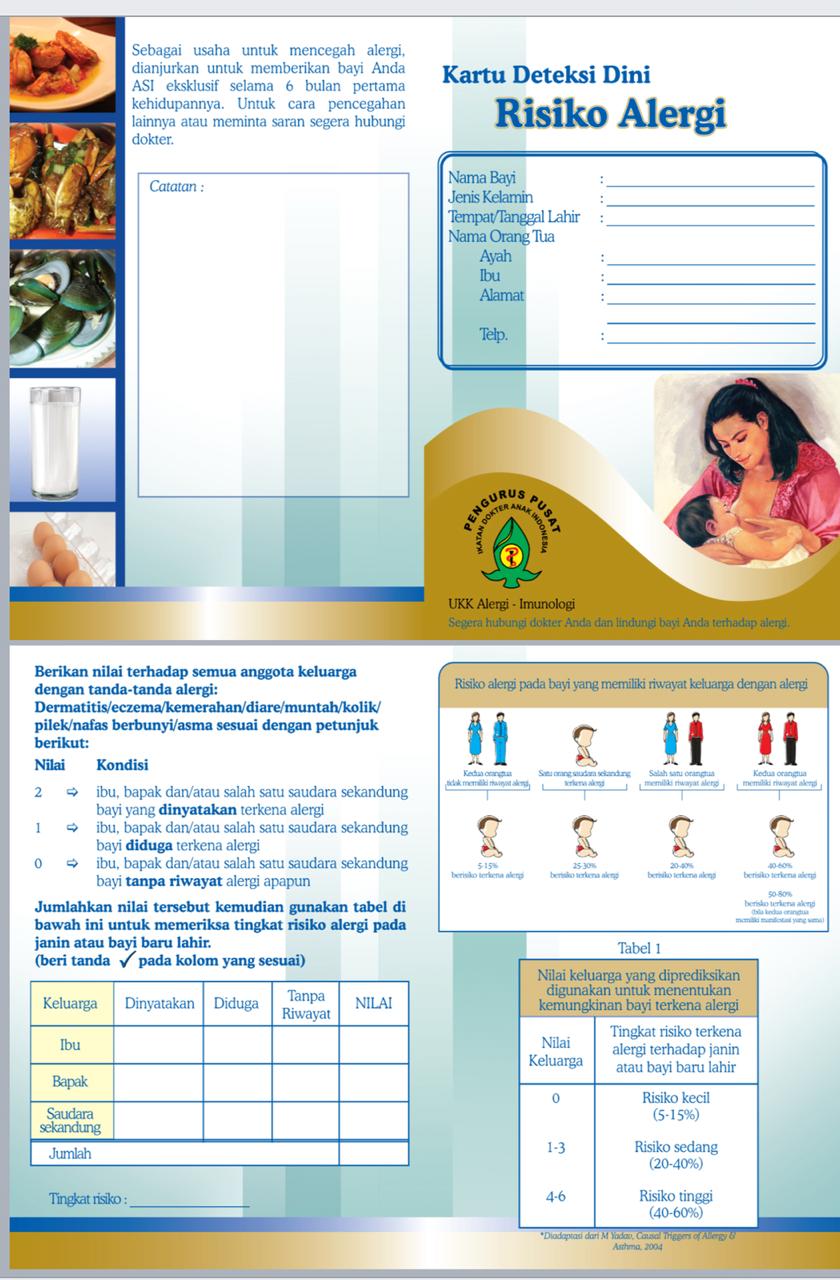 Gambar 1. Kartu Deteksi Dini Risiko Alergi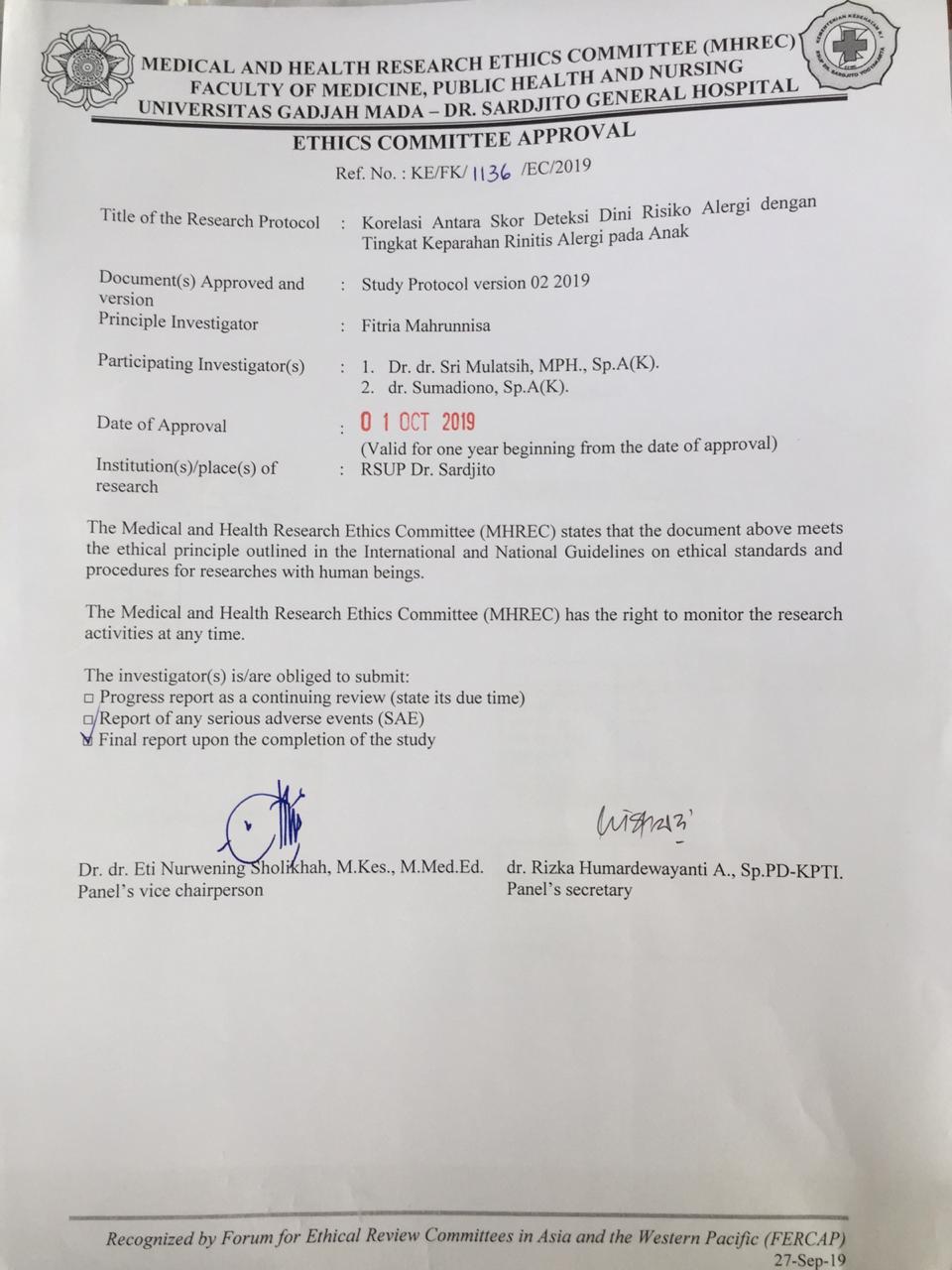 Gambar 2. Perijinan komite etik pada penelitian